ARE YOU FROM A BLACK AND MINORITY ETHNIC COMMUNITY AND SEEKING A CAREER IN SOCIAL HOUSING?  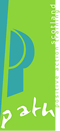 WHY NOT TURN TO PATH (SCOTLAND)?A Housing Traineeship is available with Disabled Persons Housing Service (Fife), East Shop, Law’s Close, 339 High Street, Kirkcaldy, Fife KY1 1JNTraineeship Reference:  	2019/001Traineeship Name: 	Housing Trainee – Disabled Persons Housing Service (Fife)PATH (Scotland) is offering a thirty-six month Positive Action Training Scheme, which has been specifically designed to redress the under-representation of black and minority ethnic communities in employment in Scottish Housing.  PATH works in collaboration with Local Authority Housing Departments and Registered Social Landlords across Scotland to provide our housing training opportunities.  This traineeship is in partnership with Disabled Persons Housing Service (Fife).The Training involves:Thirty-six months’ work experience / specialist qualifications and professional membership / training allowance (£9,500 in year one, £10,500 in year two, £12,000 in year three).  This allowance is exempt from tax and national insurance.At the end of the programme, trainees can compete for jobs in the Scottish Housing sector.Applicants should:Be from Black and Minority Ethnic Communities and committed to a housing careerBe willing to undertake a demanding training and study programme over thirty-six months – 4 days’ work experience (between Monday and Friday) inclusive of 1 day’s attendance at college or university during the academic year.Applicants should have:Excellent communication skillsA commitment to team workGood customer service skillsPersonal experience of disability is also desirable.Closing date for applications: Wednesday 3rd April 2019 at 12.30pmInterviews will be held on Wednesday 10th April 2019 at Disabled Persons Housing Service (Fife)For further information and an application pack, please contact:PATH (Scotland)19 Lynedoch CrescentGlasgowG3 6EQ   
Tel:  0141 332 9477      E-mail: recruitment@pathscotland.org.uk    Web: www.pathscotland.org.ukThis scheme is promoted under section 158 of the Equality Act 2010 and is currently supported by The Scottish Government and Local Authorities and Housing Associations across Scotland.